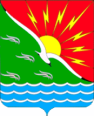 АДМИНИСТРАЦИЯМУНИЦИПАЛЬНОГО ОБРАЗОВАНИЯЭНЕРГЕТИКСКИЙ ПОССОВЕТ НОВООРСКОГО РАЙОНА ОРЕНБУРГСКОЙ ОБЛАСТИП О С Т А Н О В Л Е Н И Е 14.11.2019                                     п. Энергетик                                       № 180 - П«Об утверждении плана мероприятий по обеспечению безопасности людей на водных объектах, охране их жизни и здоровья в осенне-зимний период 2019-2020 годов на территории муниципального образования Энергетикский поссовет Новоорского района Оренбургской области»В соответствии с Федеральным законом от 06.10.2003 № 131-ФЗ        "Об общих принципах организации местного самоуправления в Российской Федерации", Правилами охраны жизни людей на водных объектах Оренбургской области, утвержденными зпостановлением администрации Оренбургской области от 12.08.2005г. №225-П "Об утверждении Правил охраны жизни людей на водных объектах в Оренбургской области, руководствуясь Уставом муниципального образования Энергетикский поссовет, в целях профилактики несчастных случаев на водных объектах муниципального образования Энергетикский поссовет Новоорского района Оренбургской области,П О С Т А Н О В Л Я Ю:      1. Утвердить план мероприятий по обеспечению безопасности людей на водных объектах, охране их жизни и здоровья в осенне-зимний период 2019-2020 годов на территории муниципального образования Энергетикский поссовет Новоорского района Оренбургской области согласно Приложению.     2.  Постановление вступает в силу после его подписания и подлежит обнародованию.    3. Контроль за исполнением настоящего постановления оставляю за собой.Исполняющий полномочия главы муниципального образования                                                            Е.В. КиселевПриложение
к постановлению администрации муниципального образования Энергетикский поссовет Новоорского района Оренбургской области от 14.11.2019 № 180-ППЛАН
мероприятий по обеспечению безопасности людей на водных объектах муниципального образования Энергетикский поссовет Новоорского района Оренбургской области 
в осенне-зимний период 2019-2020 годовИсполняющий полномочия главы муниципального образования                                                            Е.В. Киселев№ п/пМероприятиеСрок исполненияОтветственные1.Установка информационных щитов, предупреждающих и запрещающих знаков на акваториях водных объектовНоябрь-декабрь            Администрация муниципального образования Энергетикский поссовет2.Предоставление информации о гибели людей на водных объектах в комиссию по обеспечению безопасности людей на водных объектахПостоянноАдминистрация муниципального образования Энергетикский поссовет;Государственная инспекция маломерных судов (ГИМС)3.Организация пропаганды безопасного поведения на льду через средства массовой информацииНоябрь - апрельАдминистрация муниципального образования Энергетикский поссовет;Государственная инспекция маломерных судов (ГИМС)4.Информирование населения о гидрометеоусловиях, ледовой обстановке на водных объектах, правилах безопасного поведения на льдуНоябрь - апрельАдминистрация муниципального образования Энергетикский поссовет;Метлицкая В.П.5.Проведение профилактических занятий по правилам безопасности на водных объектах с учащимися образовательных учреждений.ПостоянноАдминистрация муниципального образования Энергетикский поссовет;6.Обустройство мест массового купания в прорубяхНоябрь - апрельАдминистрация муниципального образования Энергетикский поссовет;Государственная инспекция маломерных судов (ГИМС)7.Реализация комплекса мероприятий для обеспечения безопасного проведения крещенских купанийС 12 января 2019 года по 21 января 2020 годаАдминистрация муниципального образования Энергетикский поссовет;Государственная инспекция маломерных судов (ГИМС)8.Выявление несанкционированных ледовых переправ и пеших переходов. Установление в таких местах предупреждающих знаков и блоков, преграждающих съезд на ледНоябрь - апрельАдминистрация муниципального образования Энергетикский поссовет;9.Проведение профилактической работы среди населенияПостоянноАдминистрация муниципального образования Энергетикский поссовет;10.Обеспечение безопасности людей в местах массового подледного лова рыбы рыбаками-любителямиНоябрь - апрельГосударственная инспекция маломерных судов (ГИМС)11.Создание спасательных постов и организация их работыНоябрь - мартГосударственная инспекция маломерных судов (ГИМС)